INDICAÇÃO Nº 882/2020Ementa: Manutenção em córrego da Rua Silvestre Chiari.Exma. Senhora Presidente.Justificativa:Considerando o deslizamento no córrego da Rua Silvestre Chiari, no Bom Retiro que vem preocupando os moradores pela possibilidade de acidentes com as crianças, e ainda, considerando a necessidade de ações rápidas a fim de parar o deslizamento antes que o mesmo provoque problemas maiores, a Vereadora Mônica Morandi requer nos termos do art. 127 do regimento interno, que seja encaminhada ao Exmo. Prefeito Municipal a seguinte indicação:	Realizar a manutenção em córrego da Rua Silvestre Chiari, adotando as medidas necessárias para oferecer segurança aos moradores e crianças, se atentando à instalação de barreiras de contenção.  Valinhos, 17 de junho de 2020.____________________Mônica MorandiVereadoraFotos anexas.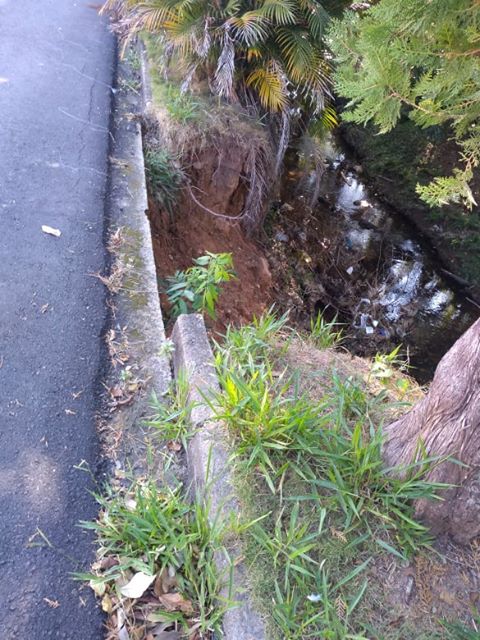 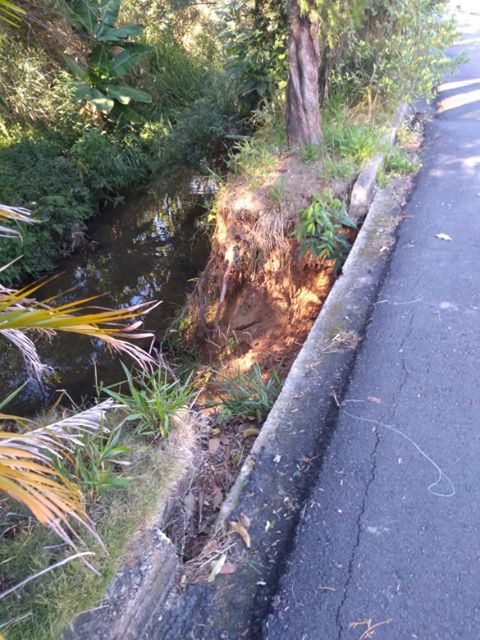 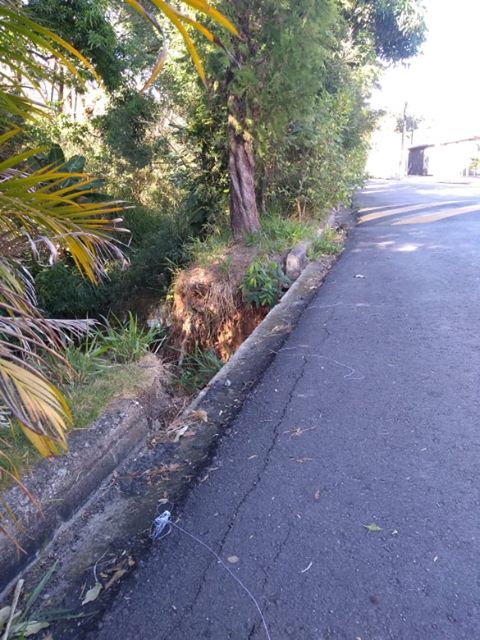 